Publicado en  el 10/02/2014 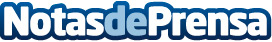 GobEx tramita doce intercambios empresariales de emprendedores en Europa a través de un proyecto europeoEl Gobierno de Extremadura, a través de la dirección general de Empresa y Actividad Emprendedora como oficina intermediaria del programa empresarial Erasmus para Jóvenes Emprendedores, ya ha tramitado doce intercambios empresariales entre emprendedores en Europa.Datos de contacto:Gobierno de ExtremaduraNota de prensa publicada en: https://www.notasdeprensa.es/gobex-tramita-doce-intercambios-empresariales_1 Categorias: Emprendedores Oficinas http://www.notasdeprensa.es